Cada año en los Estados Unidos hay incendios en oficinas y tiendas que causan más de $800 millones en daño a propiedad directa.VerdaderoFalsoTodos los empleados deben estar familiarizados con la ubicación de extintores contra incendios.alarmas de incendios.las salidas más cercanas a su área de trabajo.todas las anteriores.Deje algo de espacio detrás de los aparatos que se calientas para permitir el cable de extensión.ventilación.almacenamiento extra.ninguna de las anteriores. Asegure que todos los aparatos mayores estén conectados directamente a un enchufe de pared.una regleta.un cable de extensión.un generador. Durante cualquier simulacro de emergencia, _____	 empleados deben seguir el procedimiento de evacuación. algunostiempo completola mayoría de lostodos losCada año en los Estados Unidos hay incendios en oficinas y tiendas que causan más de $800 millones en daño a propiedad directa.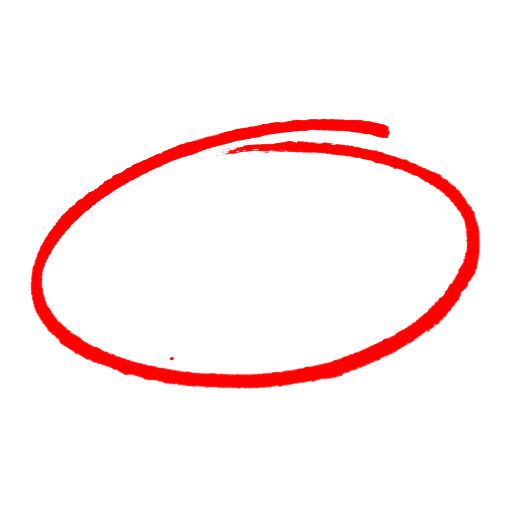 VerdaderoFalsoTodos los empleados deben estar familiarizados con la ubicación de extintores contra incendios.alarmas de incendios.las salidas más cercanas a su área de trabajo.todas las anteriores.Deje algo de espacio detrás de los aparatos que se calientas para permitir el cable de extensión.ventilación.almacenamiento extra.ninguna de las anteriores. Asegure que todos los aparatos mayores estén conectados directamente a un enchufe de pared.una regleta.un cable de extensión.un generador. Durante cualquier simulacro de emergencia, _____	 empleados deben seguir el procedimiento de evacuación. algunostiempo completola mayoría de lostodos losSAFETY MEETING QUIZPRUEBA DE REUNIÓN DE SEGURIDADSAFETY MEETING QUIZPRUEBA DE REUNIÓN DE SEGURIDAD